○二○六震災期間緊急評估未達張貼危險標誌標準公寓大廈慰助金發放說明發放對象○二○六地震時，有通報評估但沒有貼紅黃單的公寓大廈。發放金額使用執照戶數*1000元。申請方式大樓主委或管理負責人代表提出申請。檢附資料1、申請書。2、領款憑據。3、大樓管理組織報備公文影本。
(主委或負責人任期不得超過1年；規約另有規定時，最長不得超過2年)4、統一編號編配通知書影本。5、建築物使用執照影本。6、大樓管理組織存摺影本。受理期限公告日起至111年1月21日止，郵戳為憑，逾期恕不受理。注意事項1、符合資格之公寓大廈建築物，須由該公寓大廈管理委員會主委或其管理負責人代表提出申請，且任期須符合公寓大廈管理條例第29條第3項規定(略以)：依區分所有權人會議或規約之規定，任期一至二年；區分所有權人會議或規約未規定者，任期一年。2、如公寓大廈未成立管理委員會或未推選管理負責人，或任期已滿未辦理改選，可於111年1月21日前推派代表另案申請保留慰助金額，俟成立或改選報備後再行發放，惟保留期限截至111年7月底為止。3、申請資料如審核通過，預計於111年3月底前陸續撥款，發款銀行為台灣銀行，管理組織帳戶若非台灣銀行帳戶，銀行將內扣10元手續費。洽詢專線表格或範例下載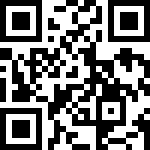 https://reurl.cc/NZdrap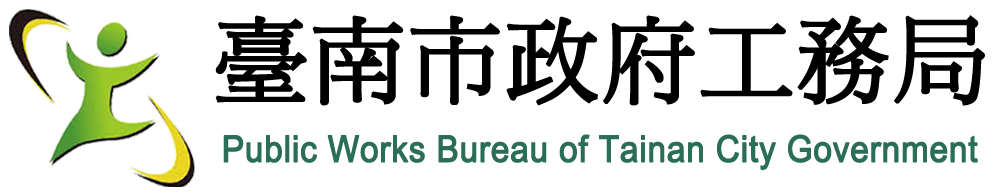 永華市政中心 06-2991111#分機永華市政中心 06-2991111#分機永華市政中心 06-2991111#分機永華市政中心 06-2991111#分機中西區8110邱小姐安平區7854邢小姐東區8155何先生安南區1390陳先生南區8108陳先生北區8110陳先生歸仁區、仁德區、關廟區、龍崎區歸仁區、仁德區、關廟區、龍崎區歸仁區、仁德區、關廟區、龍崎區7851邱先生民治市政中心 06-6324146(專線)民治市政中心 06-6324146(專線)民治市政中心 06-6324146(專線)民治市政中心 06-6324146(專線)永康區邱小姐其他各區曾小姐